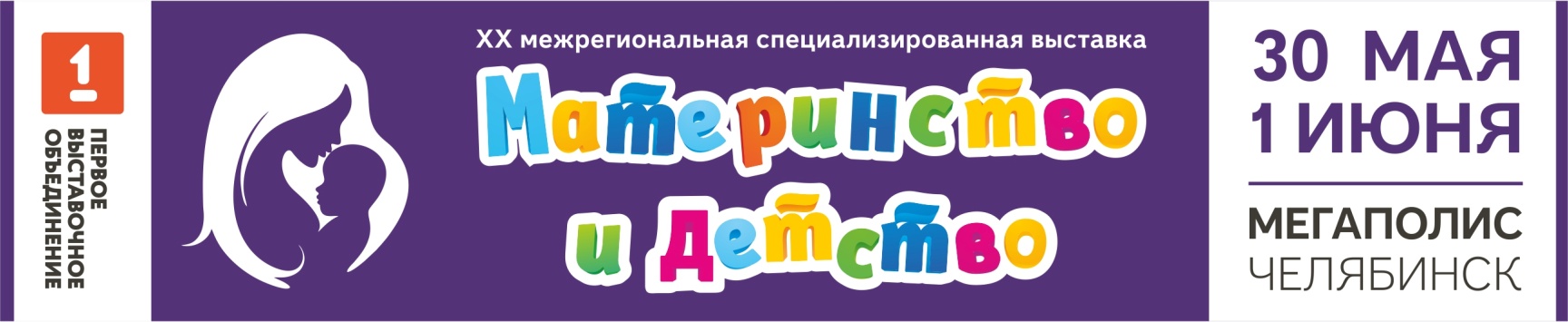 ПРОЕКТ ПРОГРАММЫ ДЕЛОВЫХ МЕРОПРИЯТИЙ30 мая (вторник)30 мая (вторник)30 мая (вторник)10:00Начало работы Юбилейной ХХ межрегиональной специализированной выставки «Материнство и детство»Организатор: ООО «Первое выставочное объединение»ВЦ «Мегаполис», I этаж11:00-12:30ОБЩЕСТВЕННЫЕ СЛУШАНИЯ «Преодоление демографического кризиса на Южном Урале».Модераторы:- Первый заместитель Губернатора Челябинской области Евгений Владимирович Редин,- Председатель Комитета Законодательного Собрания Челябинской области по социальной политике Александр Леонидович Журавлев,- Министр здравоохранения Челябинской области Сергей Леонидович Кремлев.Вопросы к обсуждению:- Какие меры демографической политики, направленные на повышение рождаемости, используются в России в целом, и в Челябинской области, в частности. Насколько меры оказались эффективными?- Нестандартные решения проблем рождаемости: опыт зарубежных стран. Применим ли данный опыт в Челябинской области?- Может ли реализация только финансовых мер коренным образом улучшить демографическую ситуацию? Возможно ли создать саму потребность в детях?- Применение каких комплексных мер поможет стимулировать рождаемость?Эксперты:- Уполномоченный по правам человека в Челябинской области Маргарита Николаевна Павлова,- Министр социальных отношений Челябинской области Татьяна Евгеньевна Никитина,- Министр образования и науки Челябинской области Александр Игоревич Кузнецов,- Министр по физической культуры и спорта Челябинской области Леонид Яковлевич Одер,- Министр экономического развития Челябинской области Сергей Александрович Смольников,- Министр экологии Челябинской области Ирина Александровна Гладкова,- Министр культуры Челябинской области Алексей Валерьевич Бетехтин,- Министр информационных технологий и связи Челябинской области Александр Сергеевич Козлов, - Заместитель Министра здравоохранения Челябинской области Виктория Владиславовна Сахарова,- Председатель Общественной палаты Челябинской области Олег Владимирович Дубровин,- Заместитель секретаря ЧРО ВПП «Единая Россия», депутат Законодательного Собрания Челябинской области Александр Мотовилов,- Начальник управления организации медицинской помощи детям и матерям Министерства здравоохранения Челябинской области Людмила Вилиновна Подлубная,- Начальник Управления здравоохранения города Челябинска Наталья Владимировна Горлова,- Заместитель Председателя Комитета по делам образования города Челябинска Лариса Юрьевна Манекина,- Уполномоченный по правам ребенка в Челябинской области Ирина Вячеславовна Буторина,- Заместитель руководителя Аппарата Уполномоченных по правам ребенка, правам человека и защите прав предпринимателей – Начальник отдела по обеспечению деятельности Уполномоченного по правам человека Наталья Георгиевна Кутепова,- Директор Института дополнительного профессионального образования ФГБОУ ВО «ЮУГМУ» Минздрава России Марина Геннадьевна Москвичева,-  Главный врач БУЗ «Челябинский областной центр медицинской профилак-тики» Ольга Викторовна Агеева,- Председатель ЧРОО «Совет родителей Челябинской области» Елена Георгиевна Сыркина,- Председатель Правления ЧОО ЖО «Союз женщин Челябинской области» руководитель Наталья Александровна Баскова,- Председатель Общественной молодежной палаты при Заксобрании Челябинской области   Дамир Анесович Утарбеков,- Председатель  Комитета по молодежному предпринимательству ЧРО ООО МСП «Опора России» Анна Андреевна Малышева,- Председатель  Комитета по здравоохранению ЧРО ООО МСП «Опора России» Алексей Борисович Ларин,- Директор Челябинского филиала РАНХиГС, профессор, Доктор политических наук Сергей Григорьевич Зырянов,- Председатель комиссии по социальной политике Челябинской Городской Думы Александр Николаевич Галкин,- Член Общественной палаты Челябинской области Эркин Эргашевич Маматов,- Член Общественной палаты Челябинской области Евгений Олегович Николочкин,- Заместитель начальника Главного управления по труду и занятости населения Челябинской области Вера Петровна Трофимов,- Консультант ЧРОО «Союз промышленников и предпринимателей Челябинской области» Петр Алексеевич Плаксин,- Заведующая кафедрой социологии ФГАОУ ВО «ЮУрГУ (НИУ)» Наталья Георгиевна Хвесюк,- Директор МБУ СО «Кризисный центр» города Челябинска Ольга Трофимовна Бабанова,- Главный редактор сайта ChelDoctor, портал 74.ru Лия Темуриевна Захарова.Организатор: Правительство Челябинской области, Министерство здравоохранения Челябинской области. ВЦ «Мегаполис»,II этаж,Конференц-зал13:00Церемония официального открытия Юбилейной ХХ межрегиональной специализированной выставки «Материнство и детство».Состав участников – в стадии формирования.Обход экспозиции официальными лицами.Пресс-подходы.Организатор: ООО «Первое выставочное объединение» ВЦ «Мегаполис»,I этаж,сцена17:00Окончание работы первого дня выставкиВЦ «Мегаполис»I этаж31 мая (среда)31 мая (среда)31 мая (среда)10:00Начало работы Юбилейной ХХ межрегиональной специализированной выставки «Материнство и детство»Организатор: ООО «Первое выставочное объединение»ВЦ «Мегаполис», I этажОБЛАСТНОЙ ДЕНЬ АКУШЕРА ГИНЕКОЛОГА И ПЕДИАТРАОБЛАСТНОЙ ДЕНЬ АКУШЕРА ГИНЕКОЛОГА И ПЕДИАТРАОБЛАСТНОЙ ДЕНЬ АКУШЕРА ГИНЕКОЛОГА И ПЕДИАТРА9.0010.00-11.30Регистрация участников Пленарного заседания и тематических секцийОрганизатор: Министерство здравоохранения Челябинской областиВЦ «Мегаполис»I этаж9.0010.00-11.30Пленарное заседание.Повестка – в стадии формированияОрганизатор: Министерство здравоохранения Челябинской области КРК «Мегаполис» III этаж,Кинозал № 611.30-12.00Перерыв на кофе-брейкОрганизатор: ООО «Первое выставочное объединение»ВЦ «Мегаполис»I этаж12.00-14.00Секционное заседание врачей акушеров – гинекологов. Повестка – в стадии формированияОрганизатор: Министерство здравоохранения Челябинской области КРК «Мегаполис» III этаж,Кинозал № 812.00-14.00Секционное заседание врачей – педиатров «Актуальные проблемы неотложной педиатрии».Повестка – в стадии формированияОрганизатор: Министерство здравоохранения Челябинской областиКРК «Мегаполис» III этаж,Кинозал № 212.00-14.00Секционное заседание медицинских  сестер.Повестка – в стадии формированияОрганизатор: Министерство здравоохранения Челябинской областиКРК «Мегаполис» III этаж,Кинозал № 117:00Окончание работы второго дня выставкиВЦ «Мегаполис»I этаж1 июня (четверг)1 июня (четверг)1 июня (четверг)10:00Начало работы Юбилейной ХХ межрегиональной специализированной выставки «Материнство и детство»Организатор: ООО «Первое выставочное объединение»ВЦ «Мегаполис», I этаж15:00Вручение дипломов участникам выставкиСтенды участников16:00Окончание работы выставкиВЦ «Мегаполис»I этаж